               UGDOMOJI VEIKLA : ,, Mano kūnas – savęs pažinimas“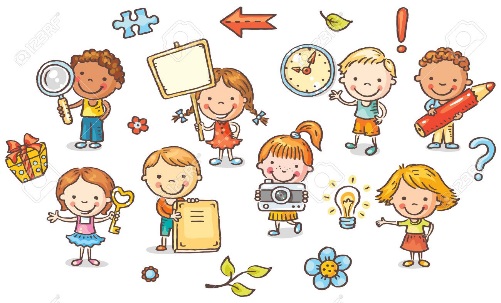 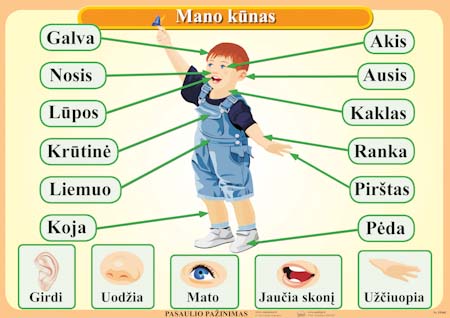                                                             KĄ REIKIA ŽINOTiNė vienas žmogus nekartoja kito, ir pats yra nepakartojamas (Martinas Andesenas Neksė)Kiekvieno vaiko gebėjimai, kaip ir jo problemos, yra individualūs. Todėl negalima kaip nors keisti to, kas jie yra. (J.Gray)    Ką tik gimęs vaikas šiame pasaulyje yra naujokas. Devynis mėnesius praleidus mamos pilvelyje, naujasis pasaulis jam yra toks didelis ir nepažintas. Vaikas pamažu susipažįsta su išoriniu pasauliu, kitais žmonėmis, taip pat ir pačiu savimi.Kūnas yra arčiausiai mūsų, todėl visiškaihttps://www.tavovaikas.lt/lt/lavinimas-ir-ugdymas/g-5331-tai-turi-zinoti-kiekvienas-tetis-ir-mama-issamus-psichologes-straipsnis-apie-vaiku-lytiskuma normalu, kad jau labai ankstyvame amžiuje mažieji pradeda juo domėtis. Vaikai tyrinėja ne tik akimis ir ausimis – vienas iš svarbiausių (ypač mažų vaikų) pojūčių – lytėjimas. https://www.tavovaikas.lt/lt/lavinimas-ir-ugdymas/g-5331-tai-turi-zinoti   kiekvienas-tetis-ir-mama-issamus-psichologes-straipsnis-apie-vaiku-lytiskumas            https://www.tavovaikas.lt/lt/lavinimas-ir-ugdymas/g-5331-t ai-turi-zinoti-kiekvienas-tetis-ir-mama-issamus-psichologes-straipsnis-apie-vaiku-lytiskumą.                                    VEIKLŲ TIKSLAI Siekti, kad vaikas:Suprastų pasakojimo turinį, įvykių eigą;Klausinėtų apie tai, kas išgirsta, matyta, sužinota, pajausta;Save apibūdintų, fizines ir elgesio savybes, priklausymą šeimai;Susietų daiktų kiekį su atitinkamu daiktų skaičių žyminčiu simboliu;Išgirstų pirmą ir paskutinį ir žodžio vidury esančius garsus;Piešiniuose užrašytų atskirų objektų pavadinimus, įvairiais simboliais perteiktų informaciją;Kurtų pagal išankstinį sumanymą;REIKALINGOS MEDŽIAGOS IR PRIEMONĖSĮprastos dailės veiklai priemonės (popierius, spalvotas popierius, spalvoti pieštukai, flomasteriai, priemonės iš gamtos, buitinės, akvarelė ,žirklės, pieštukiniai klijai, siūlai, spalvotos vielutės;https://youtu.be/AEAM-Dx7TKI - mankstos dainelė – pasimankštinkite.https://youtu.be/3LOcjGS_EEg - marsieciu mankstelė – pasportuokite.https://youtu.be/QifWY73VXq4 – slėpyniu dainelė, kurią daug kartų dainavę, žaidę darželyje,prisiminkite ir pažaiskite.https://youtu.be/CRpG_16fiX8 - dainelė „Aš  turiu širdutę“ – padainuokite ir suskaičiuokite     dainoje minimas kūno dalis.IDĖJOS VAIKŲ VEIKLAI   www.ismaniejirobotai.lt  Dirba ir planšetėse. Žmogaus kūno dalys ir kaulai. Po žaidimo aptarkite ką vaikas sužinojo, išgirdo. https://www.youtube.com/watch  - žmogus: raumenys ir riebalai. Sužinosite kas įsako raumenims judėti, kam reikalinga deguonis ir cukrus, apie širdies plakimą.https://wordwall.net/resource/1523095/penki-poj%c5%ab%c4%8diai – kompiuterinis žaidimas penki pojūčiai. Pažaiskite ir aptarkite pojūčius žmogaus, išbandykite žaisdami.Įminkite mįslę keturgyslę:Dvi seselės per kalnelį nesueina. Kas? (AKYS)Du ratai pagiry stovi. Kas? (AUSYS)Keturios motinos turi po penkis vaikus ir visi vienu vardu vadinasi. Kas? (PIRŠTAI)Pilna trobelė baltų vištelių. Kas? ( DANTYS)Vienas kalba, du žiūri, du klauso. Kas? ( LIEŽUVIS,AKYS,AUSYS)Eilėraštis ,,Akytės tau – kad verktum“ (aut. Giunteris Zelmanas“. Kas čia ne taip parašyta kur suklydo autorius eilėrašty ,pasakykite kam kūno dalys  reikalingos?Akytės tau – kad verktum,O kumščiai – kad kumščiuotum,Tau keliai – kad ropotum.Pirštukai – kad skaičiuotum.Nosytė – kad tekėtų.Liežuvis – rodyti drauguiAusytės – negirdėti,Kakta – ragučiams augti,Žandukai, kad išteptumUogienėmis ir,garstyčiomis,Galva – kad susiprastum,Gal pavyks patiems sukurti savo eilėraštuką, pabandykite, o tėveliai užrašys jūsų mintis.,, Akytės man, kad... “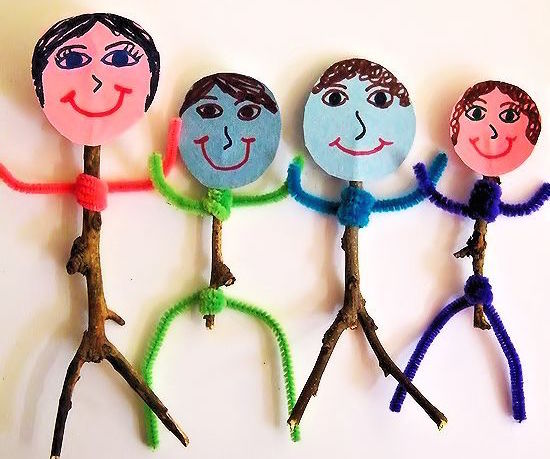 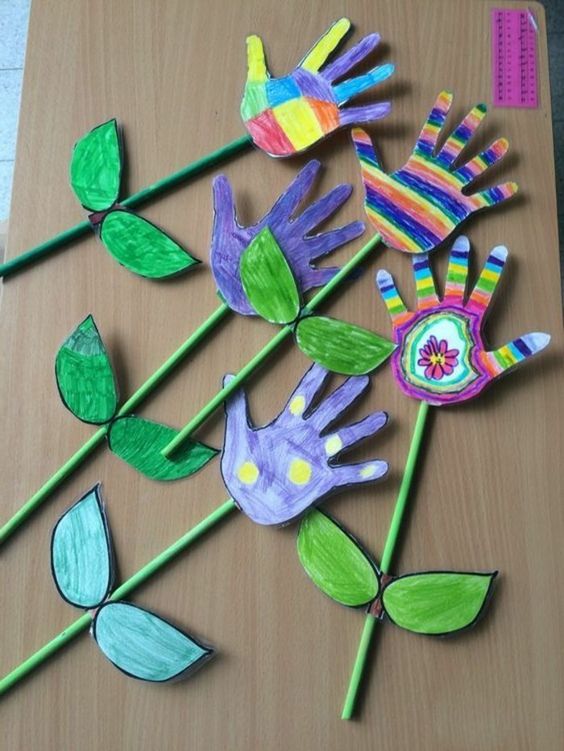 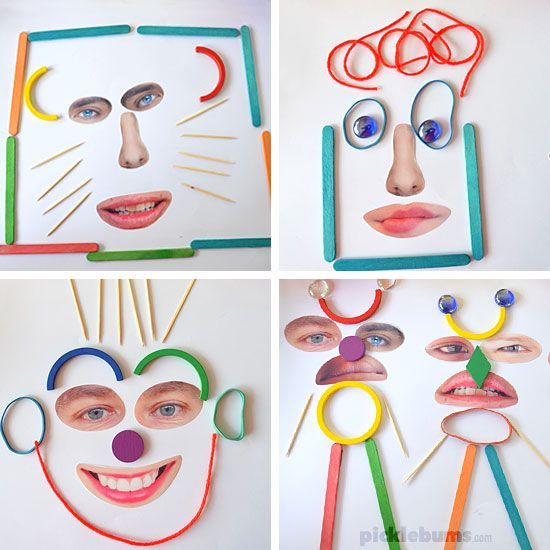 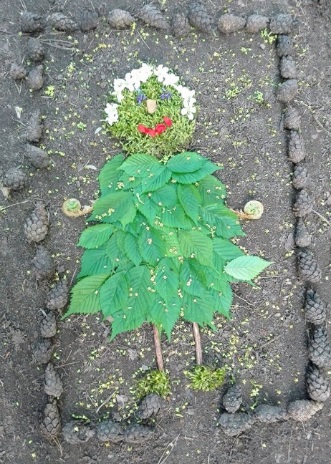 Ant didelio lapo apibrėž tėveliai jūsų siluetą ir padės iškirpti. Nupieškite kūno dalis ir nuspalvinkite drabužėlius.                                                                                                                                            
Išmatuokite dydžius, naudodamas linijuote                    Suskaičiuokite kiek per  1min     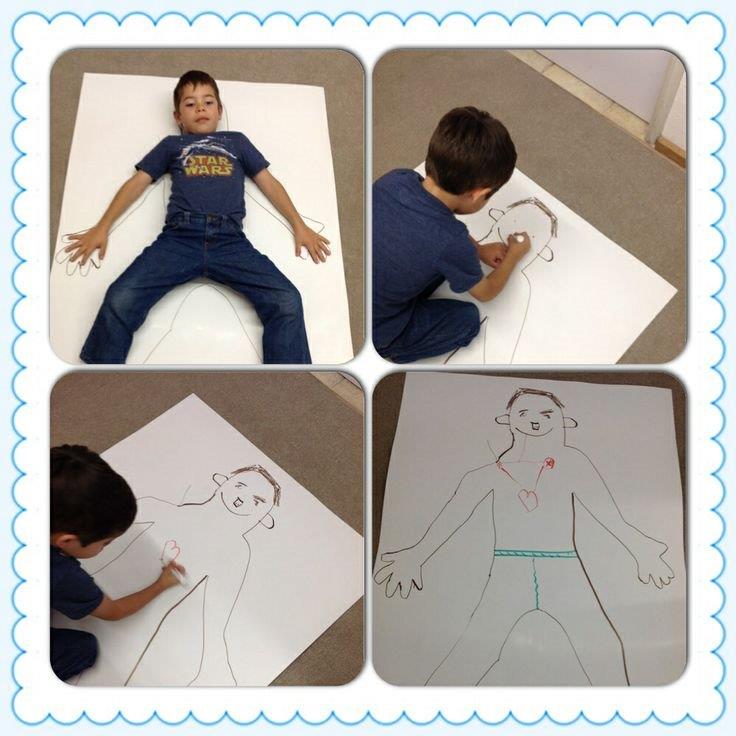 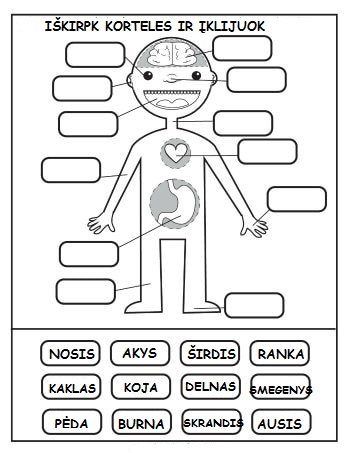 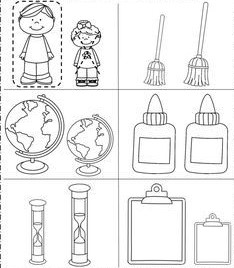 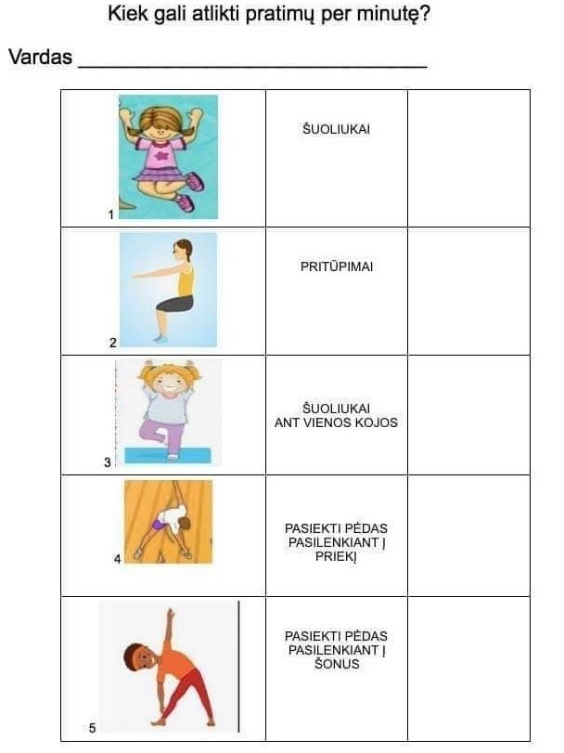  palygindami juos.                                                       padarėte  judesių, kurie parodyti lentelėje (mažas,didelis,kiek didesnis)                                        ir  pažymėkite  skaitmenį.Suraskite, suskaičiuokite ir įrašykite reikiamą skaitmenį į kvadratėlį. (paveikslėlį padidinkite)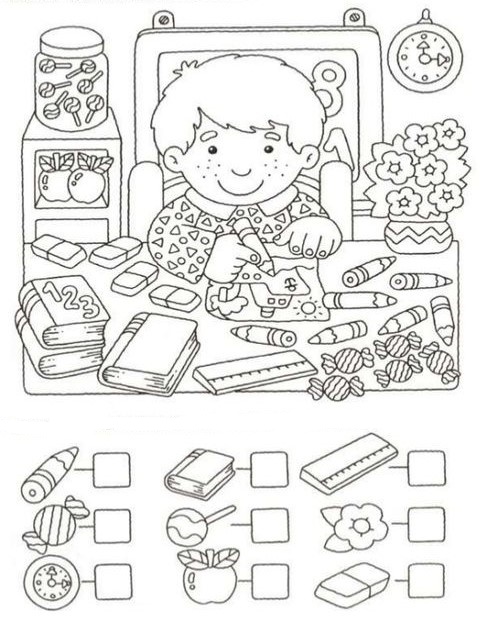 KĄ STEBĖTI IR VERTINTI? (pagal pasirinktus ugdyti gebėjimus)Ar vaikas  supranta pajuokavimus,, dviprasmybes, perkeltinę žodžių prasmę;Ar susieja daiktų kiekį su atitinkamu daiktų skaičių žyminčiu simboliu;Ar eksperimentuoja sudėtingesnėmis dailės technikomis;Ar domisi rašytiniais tekstais, pažįsta parašytą žodį, kaip atskirų raidžių junginį;Ar detalesniais, įtaigiais darbeliais pasakoja realias ir fantastines istorijas. Vaizdus papildo grafiniais ženklais; (raidėmis, skaičiais, žodžiais‘Ar supranta pasakojimo turinį, įvykių eigą;